Имя существительное.Кубан. Определение частей речи диалектных слов.Ц е л ь: формировать грамматическое понятие «Имя существительное»; совершенствовать умение детей классифицировать существительные по вопросам «кто?», «что?».Чистописание.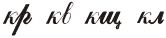 Кре-кий м-ро- щ-пал (по)кр-сневш-е щёки.Разбор предложения.Словарь: капустный, карандаш, картина, картофельный, квартирка, классная, комната, коровка, кроватка.Разбор слов по составу.Раздели слова на две группы.Формирование новых понятий и умений.Какие знакомые части речи упоминаются в стихотворении О. Высотской «Веселая грамматика»?Существительное – школа,Просыпается – глагол.С прилагательным – веселыйНовый школьный день пришел.Встали мы – местоименье,Бьет числительное – семь.За ученье, без сомненья,Приниматься надо всем.Какая из частей речи сказала о себе?Давно живу я в мире этом,Даю названия предметам.Классификация существительных по вопросам «кто?» и «что?». Упр. 2 (устно).Постановка существительных (упр. 3) в начальную форму.Объяснение написания слов с безударными гласными: п...стух, др...зды, сн...жинка, кр...чал, м...стечко, стр...ительная, к...менистая, ст...яла, л...сная, л...сица, цв...точек, тр...пинка, гр...бник, р...чной, выст...вка, б...льной, п...ньки.У существительных выделить корень.Игры Деда Буквоеда: если одушевленные – дети хлопают, неодушевленные – сидят тихо.Заяц, смелость, кочет, тракторист, езда, зверь, ящик, бег, кавун,  окно, кролик, дятел, девочка, лопата, помидор, помощь, цыбуля, глэчик. Самостоятельная работа:  приб...жал л...сник, в з...леном л...су, подн...лась зв...зда, пил из зав...ди, д...лекая г...ра, зв...рюшки разб...жались, б...льшие цв...ты, в...сит к...вер, прил...тели в...сной, выв...ли пт...нцов .Итог урока.– Как называется часть речи, обозначающая предмет, явление природы?– На какие вопросы отвечает существительное?Домашнее задание: упр. 7.Карточка Вставить безударные гласные:т...пло не за г...рами, в...сенняя к...пель, веч...ром стр...кочут, х...лодная з...ма, ск...льзнул под к...ру, зат...пил п...чурку, приб...жал д...мой, н...л...вил кар...сей, ст...ят сн...говики, оп...дает л...ства .Индивидуальная работа со слабоуспевающими.Вставить безударные гласные, используя проверочные слова: б...льной - боль, б...днота - бедный, вр...дители - вред, взгл...нуть - взгляд, веч...ром - вечерний, св...рить- варит, в...лнушки - волны, в...ренье - варит, д...леко - даль, зв...нок - звон, к...ток - катит, кл...новый - клён, л...сточек - лист, д...ждливый – дождь.